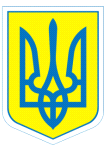 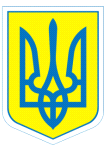                                                      НАКАЗ16.03.2016				 м.Харків	  			   № 50Про відвідування музею історії та залізничної техніки     На виконання наказу Міністерства освіти і науки, молоді та спорту України від 31.10.2011 № 1243 «Про Основні орієнтири виховання учнів 1-11 класів загальноосвітніх навчальних закладів України», з метою організації змістовного дозвілля учнів, формування ціннісного ставлення до історії рідного міста, відповідно до Положення про організацію роботи з охорони праці учасників навчально-виховного процесу в установах і закладах освіти, затвердженого наказом  Міністерства освіти і науки України від 01.08.2001 № 563, зареєстрованим у Міністерстві юстиції України 20.11.2001 за № 969/6160 (зі змінами)   НАКАЗУЮ: 1. Направити  17.03.2016 на екскурсію до музею історії та залізничної техніки Південної залізниці  учнів  у кількості: 5-А клас – 1 учень, 5-Б клас – 7 учнів,               8-А клас – 9 учнів. 2. Призначити відповідальними за життя та здоров’я дітей Бур’ян О.В., класного керівника 5-Б класу, Нікуліну С.М., класного керівника 8-А класу.3. Бур’ян О.В.,  Нікуліній С.М. провести з учнями інструктаж з правил безпеки життєдіяльності (інструкція з безпеки життєдіяльності (правила попередження дорожньо-транспортних пригод),  № 27).4. Контроль за виконанням наказу покласти на заступника директора з виховної роботи Коваленко Г.І.Заступник директора з навчально-виховної роботи       Т.А.ДанильченкоКоваленко, 3-70-30-63 З наказом ознайомлені:			О.В.Бур’ян	Г.І.Коваленко                    С.М.Нікуліна	          